Taiwan Business Indicators in May 2022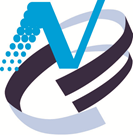 Press ReleaseNational Development Council (NDC)June 27, 2022In May 2022, the overall monitoring indicator continued to flash the “green” signal, the total score same as the last month is 28. The trend-adjusted leading index decreased for seven consecutive months and the coincident index decreased for four consecutive months, the government will be closely monitoring the economic situation. The Monitoring IndicatorsThe total score in May 2022 was 28, flashing the “green” signal, same as the last month.Leading IndicatorsThe trend-adjusted leading index decreased by 0.70% in May 2022 to 99.03, falling for seven consecutive months.Coincident IndicatorsThe trend-adjusted coincident index decreased by 0.56% in May 2022 to 100.64, falling for four consecutive months.Lagging IndicatorsThe trend-adjusted lagging index increased by 0.60% in May 2022 to 104.73, rising for nineteen consecutive months. T~~ Next publication date: July 27 2022 ~~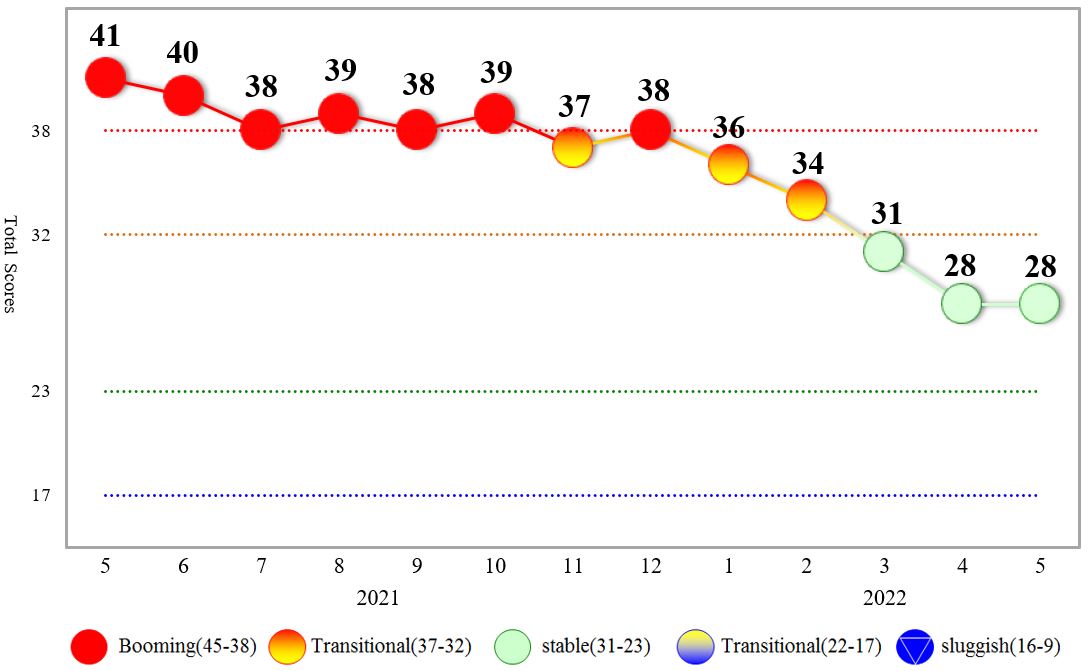 Figure 1  Total Scores in the Past Year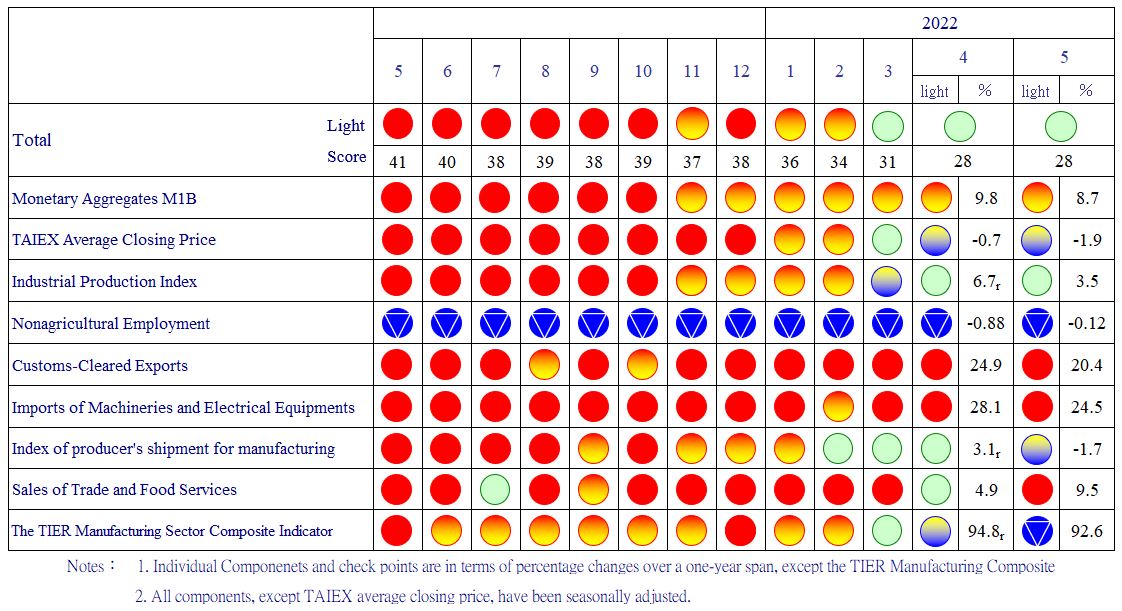 Figure 2  Monitoring Indicators       Table 1  Leading IndicatorsIndexNote：1. All components are passed through seasonal adjustment, trend-removal, smoothing and normalization.2. Diffusion Index of export orders by number of firms.3. Net accession rate is equal to accession rate minus separation rate.4. Including only housing, mercantile, business and service, industry warehousing.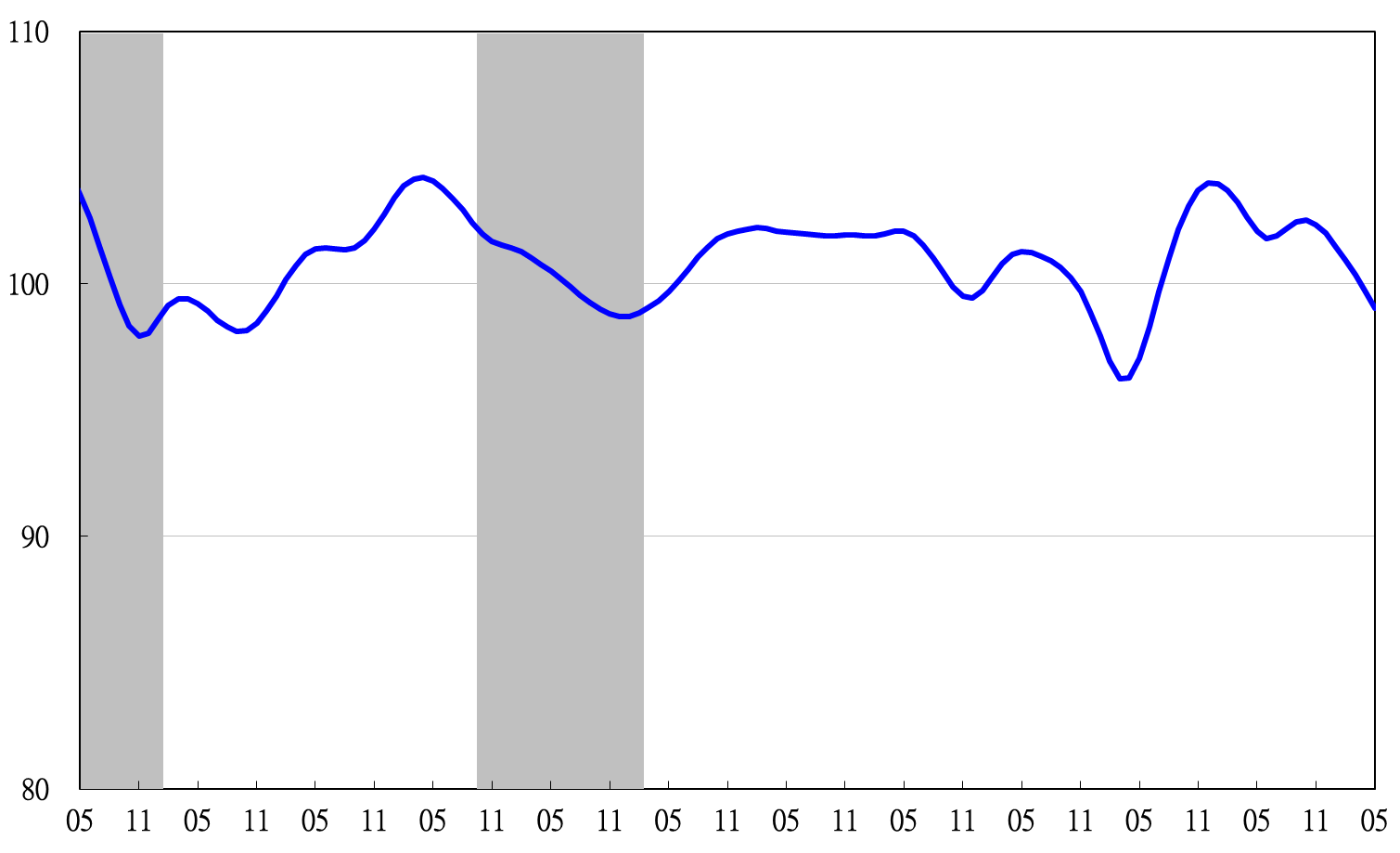 Figure 3  Trend-adjusted Leading IndexTable 2  Coincident IndicatorsIndex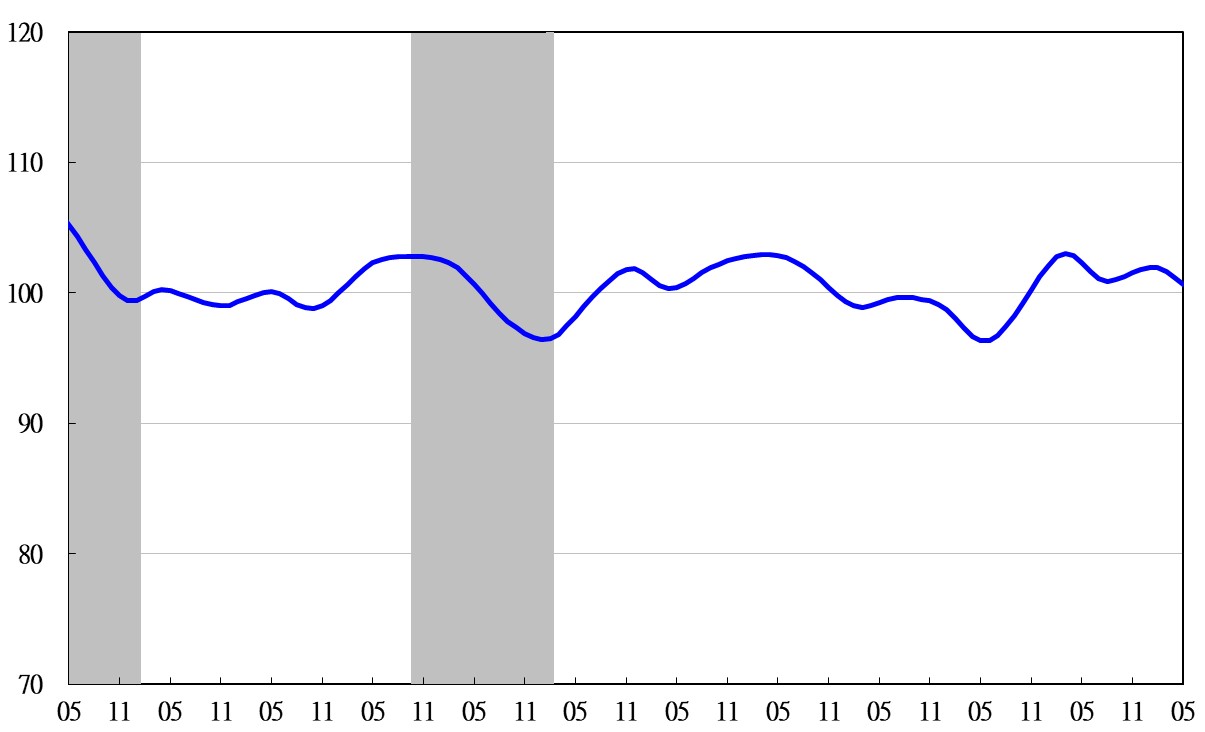 Figure 4  Trend-adjusted Coincident IndexTable 3  Lagging Indicators Index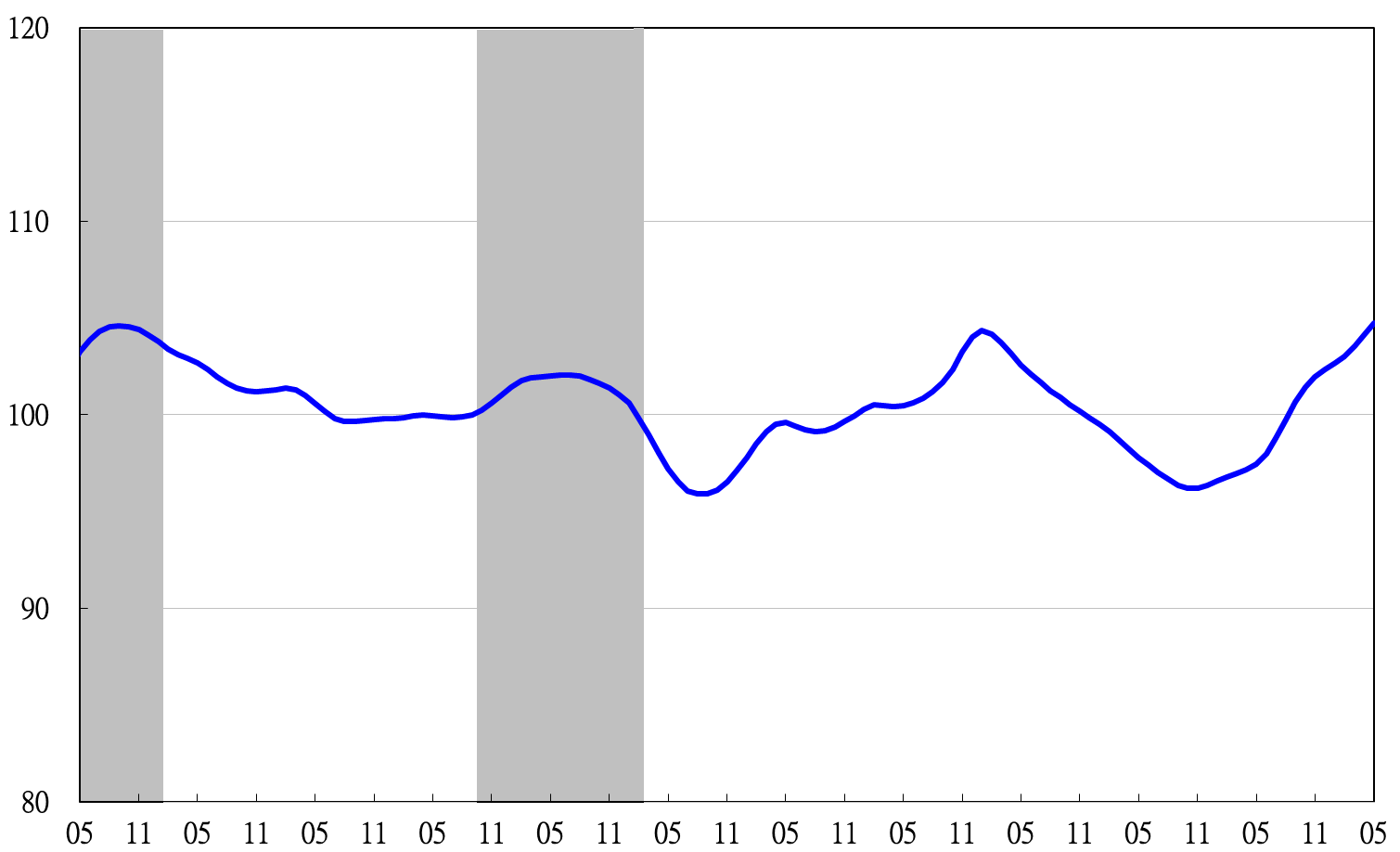 Figure 5  Trend-adjusted Lagging Index20212021202220222022202220222022NovDecJanFebMarMarAprMayTrend adjusted index102.35102.00101.52100.95100.95100.3699.7299.03Change from preceding month (%)-0.17-0.35-0.47-0.56-0.56-0.58-0.64 -0.70Components1Diffusion Index of export orders2100.70100.39100.0699.6799.6799.2898.93 98.62 Real monetary aggregates M1B 100.43100.29100.1299.9099.9099.6299.31 98.99 TAIEX average closing price 100.45100.34100.20100.00100.0099.7499.44 99.11 Net accession rate of employees on payrolls of industry and services 3 100.72100.69100.60100.49100.49100.37100.21 100.04 New housing construction started 499.1299.3799.73100.24100.24100.91101.55 102.12 Real imports of semiconductor equipment 100.49100.32100.1199.8999.8999.7199.60 99.51 The TIER manufacturing sector composite indicator 100.40100.26100.0199.6599.6599.1798.62 98.05 2021202120222022202220222022NovDecJanFebMarAprMayTrend adjusted index101.55 101.80 101.98 101.96 101.67 101.21 100.64 Change from preceding month (%)0.28 0.25 0.17 -0.02 -0.29 -0.45 -0.56 ComponentsIndustrial production index100.49 100.37 100.26 100.11 99.89 99.67 99.44 Electric power consumption 100.94 100.77 100.59 100.38 100.14 99.92 99.70 Index of producer’s shipment for manufacturing 100.77 100.53 100.27 99.99 99.68 99.33 98.95 Sales of trade and food services101.10 101.36 101.51 101.53 101.43 101.18 100.86 Nonagricultural employment 99.48 99.72 99.86 99.89 99.83 99.72 99.57 Real customs-cleared exports99.34 99.91 100.54 101.07 101.38 101.57 101.70 Real machineries and electrical equipments imports 100.22 100.18 100.19 100.22 100.24 100.23 100.18 2021202120222022202220222022NovDecJanFebMarAprMayTrend adjusted index101.96 102.36 102.66 103.00 103.52 104.11 104.73 Change from preceding month (%)0.55 0.39 0.30 0.33 0.50 0.57 0.60 ComponentsUnemployment rate 100.16 100.53 100.77 100.91 100.97 100.985 100.976 The manufacturing unit output labor cost index99.89 99.86 99.87 100.00 100.35 100.81 101.31 Interbank overnight call-loan rate99.97 99.98 100.01 100.05 100.10 100.16 100.22 Loans and investments of financial institutions100.46 100.41 100.33 100.20 100.00 99.74 99.45 Inventory value for manufacturing101.60 101.72 101.85 102.05 102.33 102.69 103.09 